National Lutheran School AccreditationCumulative Annual ReportRevised September 2022<INSERT SCHOOL NAME><INSERT CITY, STATE>PART I: SCHOOL INFORMATION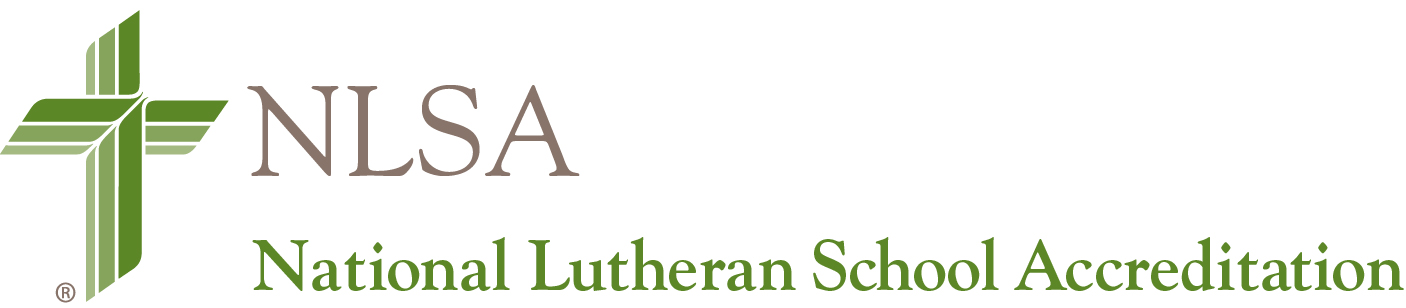 School Name:Address:City / State / ZIP: School Administrator Name:School Administrator Phone Number:School Administrator Email Address:LCMS District:Co-Accredited By (If Applicable):Date of Most Recent NLSA Site Visit: Report is for Year (Indicate One):Administrator Signature: ______________________________________	Date: _____________Governing Authority Signature: _________________________________	Date: _____________This report is due in your district office no later than April 15. The District Accreditation Committee will review by June 15 and submit any findings to the National Accreditation Commission in July.PART II: RECOMMENDATION REPORT
FOR INDICATORS:List Any Major Deficiencies FirstList all Recommendations Made by the Validation Team and Target School Year to be AddressedList and Date Actions Taken During this School Year as well as Actions Taken in Previous Years of Accreditation CycleNOTE: Please be as specific as possible when completing the following table and include detailed information related to each recommendation and any corrective action taken.NOTE: To add lines to the table for more concerns and recommendations, put the cursor in the bottom right field and type the “tab” key.CogniaWASCMiddle StatesCCLEYear OneYear TwoYear ThreeYear FourYear FiveStandard & Indicator NumberSelf-Study Concerns and Validation Team RecommendationsTarget School YearResponsible PartyAction TakenSchool Year Addressed